EXPRESIÓN CREATIVACARTA AL DIRECTORTEXTO ARGUMENTATIVO1EROS MEDIOSPARA COMENZAR Responde estas preguntas a partir del siguiente enunciado y responde:¿Qué quiere decir el enunciado?, ¿está de acuerdo con él? Fundamenta.R.¿Para qué crees que sirve discutir o intercambiar puntos de vista con otros?R. ¿Qué crees que se necesita para convencer a otros?R. ¿Qué significa argumentar?, ¿qué recuerdan sobre los textos argumentativo?R. CONTENIDO TEÓRICOLee y revisa el PPT llamado: “Discurso argumentativo” que está en la página web del colegio en conjunto con esta pauta.Información fundamental Herramientas de la lenguaLee y observa los siguientes ejemplos de una Carta al Director:Ejemplo 1Ejemplo 2INSTRUCCIONES DE ESCRITURA Planifica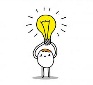 Escribe 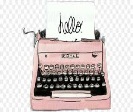 Revisa y corrige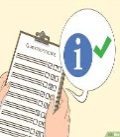 FormatoPrograma Word –tamaño carta- Justificado Título: Arial 14Arial 11Interlineado 1,15Extensión una plana Fechas de entrega:Fecha entrega 1er borrador: viernes 15/05Fecha entrega 2do borrador: viernes 22/05Fecha entrega final: viernes 29/05AUTOEVALUACIÓN 3ER PERIODO EDUCACIÓN A DISTANCIANivel: 1EROS MEDIOSNombre:____________________Curso:_____Fecha: ___/____/____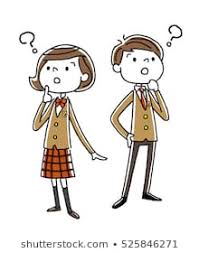 Actividad: Completar la rúbrica de autoevaluaciónInstrucciones: Revisa tu trabajo y los criterios a continuación.Marca con una X la opción que más se acerca a tu realidad durante el proceso de aprendizaje (puedes utilizar este mismo archivo).Si prefieres hacerlo de forma física y no cuentas con el medio de impresión, puedes adjuntar la fotografía con tu nombre, número de criterio y opción marcada. Cuando termines envía la foto de tu autoevaluación o este archivo con tus respuestas a profesora Cristina Cuevas Orrego, correo: cristinacuevasorrego@gmail.com hasta el viernes 29 de mayo.¡Antes de comenzar, recuerda! Lo más valioso que tenemos los seres humanos, es la capacidad de ser mejores. Ahora, evalúa valorando dos aspectos: la reflexión y la sinceridad de tu desempeño en estas actividades. Agrega un comentario sobre estas actividades o bien expresa algún tema relacionado a los objetivos de aprendizaje abordados en ella. Respuesta: 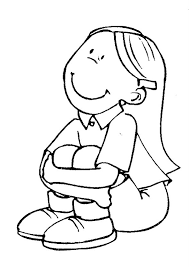  EjesComprensión lectora – Escritura - Investigación Comprensión lectora – Escritura - Investigación Comprensión lectora – Escritura - Investigación Comprensión lectora – Escritura - Investigación Comprensión lectora – Escritura - Investigación Objetivo del aprendizaje13 Escribir, con el propósito de explicar un tema, textos de diversos géneros (por ejemplo, artículos, informes, reportajes, cartas al director, etc.) caracterizados por: presentación clara del tema en que se esbozan los aspectos que se abordarán; una organización y redacción propias, de la información; la inclusión de hechos, descripciones, ejemplos o explicaciones que reflejen una reflexión personal sobre el tema; una progresión temática clara, con especial atención al empleo de recursos anafóricos y conectores; un cierre coherente con las características del género y el propósito del autor.15 Planificar, escribir, revisar, reescribir y editar sus textos en función del contexto, el destinatario y el propósito: recopilando información e ideas y organizándolas antes de escribir; adecuando el registro, específicamente el vocabulario el uso de persona gramatical y la estructura del texto, al género; asegurando la coherencia y la cohesión del texto; cuidando la organización a nivel oracional y textual; usando conectores adecuados; usando un vocabulario variado y preciso; reconociendo y corrigiendo usos inadecuados, corrigiendo la ortografía y mejorando la presentación; usando eficazmente las herramientas del procesador de texto.18 escribir correctamente para facilitar la comprensión lectora: aplicando todas las reglas de ortografía literal y acentual; verificando la escritura de las palabras cuya ortografía no está sujeta a reglas; usando correctamente punto, coma, raya, dos puntos, paréntesis, puntos suspensivos y comillas.24 Realizar investigaciones sobre diversos temas para complementar sus lecturas o responder interrogantes relacionadas con el lenguaje y la literatura; delimitando el tema de investigación; descartando las páginas de internet que no aportan información útil para sus propósitos y, si es necesario, usando otras palabras clave para refinar la búsqueda; usando los organizadores y la estructura textual para encontrar información de manera eficiente; evaluando si los textos entregan suficiente información para responder una determinada pregunta o cumplir un propósito; evaluando la validez y confiabilidad de las fuentes consultadas.13 Escribir, con el propósito de explicar un tema, textos de diversos géneros (por ejemplo, artículos, informes, reportajes, cartas al director, etc.) caracterizados por: presentación clara del tema en que se esbozan los aspectos que se abordarán; una organización y redacción propias, de la información; la inclusión de hechos, descripciones, ejemplos o explicaciones que reflejen una reflexión personal sobre el tema; una progresión temática clara, con especial atención al empleo de recursos anafóricos y conectores; un cierre coherente con las características del género y el propósito del autor.15 Planificar, escribir, revisar, reescribir y editar sus textos en función del contexto, el destinatario y el propósito: recopilando información e ideas y organizándolas antes de escribir; adecuando el registro, específicamente el vocabulario el uso de persona gramatical y la estructura del texto, al género; asegurando la coherencia y la cohesión del texto; cuidando la organización a nivel oracional y textual; usando conectores adecuados; usando un vocabulario variado y preciso; reconociendo y corrigiendo usos inadecuados, corrigiendo la ortografía y mejorando la presentación; usando eficazmente las herramientas del procesador de texto.18 escribir correctamente para facilitar la comprensión lectora: aplicando todas las reglas de ortografía literal y acentual; verificando la escritura de las palabras cuya ortografía no está sujeta a reglas; usando correctamente punto, coma, raya, dos puntos, paréntesis, puntos suspensivos y comillas.24 Realizar investigaciones sobre diversos temas para complementar sus lecturas o responder interrogantes relacionadas con el lenguaje y la literatura; delimitando el tema de investigación; descartando las páginas de internet que no aportan información útil para sus propósitos y, si es necesario, usando otras palabras clave para refinar la búsqueda; usando los organizadores y la estructura textual para encontrar información de manera eficiente; evaluando si los textos entregan suficiente información para responder una determinada pregunta o cumplir un propósito; evaluando la validez y confiabilidad de las fuentes consultadas.13 Escribir, con el propósito de explicar un tema, textos de diversos géneros (por ejemplo, artículos, informes, reportajes, cartas al director, etc.) caracterizados por: presentación clara del tema en que se esbozan los aspectos que se abordarán; una organización y redacción propias, de la información; la inclusión de hechos, descripciones, ejemplos o explicaciones que reflejen una reflexión personal sobre el tema; una progresión temática clara, con especial atención al empleo de recursos anafóricos y conectores; un cierre coherente con las características del género y el propósito del autor.15 Planificar, escribir, revisar, reescribir y editar sus textos en función del contexto, el destinatario y el propósito: recopilando información e ideas y organizándolas antes de escribir; adecuando el registro, específicamente el vocabulario el uso de persona gramatical y la estructura del texto, al género; asegurando la coherencia y la cohesión del texto; cuidando la organización a nivel oracional y textual; usando conectores adecuados; usando un vocabulario variado y preciso; reconociendo y corrigiendo usos inadecuados, corrigiendo la ortografía y mejorando la presentación; usando eficazmente las herramientas del procesador de texto.18 escribir correctamente para facilitar la comprensión lectora: aplicando todas las reglas de ortografía literal y acentual; verificando la escritura de las palabras cuya ortografía no está sujeta a reglas; usando correctamente punto, coma, raya, dos puntos, paréntesis, puntos suspensivos y comillas.24 Realizar investigaciones sobre diversos temas para complementar sus lecturas o responder interrogantes relacionadas con el lenguaje y la literatura; delimitando el tema de investigación; descartando las páginas de internet que no aportan información útil para sus propósitos y, si es necesario, usando otras palabras clave para refinar la búsqueda; usando los organizadores y la estructura textual para encontrar información de manera eficiente; evaluando si los textos entregan suficiente información para responder una determinada pregunta o cumplir un propósito; evaluando la validez y confiabilidad de las fuentes consultadas.13 Escribir, con el propósito de explicar un tema, textos de diversos géneros (por ejemplo, artículos, informes, reportajes, cartas al director, etc.) caracterizados por: presentación clara del tema en que se esbozan los aspectos que se abordarán; una organización y redacción propias, de la información; la inclusión de hechos, descripciones, ejemplos o explicaciones que reflejen una reflexión personal sobre el tema; una progresión temática clara, con especial atención al empleo de recursos anafóricos y conectores; un cierre coherente con las características del género y el propósito del autor.15 Planificar, escribir, revisar, reescribir y editar sus textos en función del contexto, el destinatario y el propósito: recopilando información e ideas y organizándolas antes de escribir; adecuando el registro, específicamente el vocabulario el uso de persona gramatical y la estructura del texto, al género; asegurando la coherencia y la cohesión del texto; cuidando la organización a nivel oracional y textual; usando conectores adecuados; usando un vocabulario variado y preciso; reconociendo y corrigiendo usos inadecuados, corrigiendo la ortografía y mejorando la presentación; usando eficazmente las herramientas del procesador de texto.18 escribir correctamente para facilitar la comprensión lectora: aplicando todas las reglas de ortografía literal y acentual; verificando la escritura de las palabras cuya ortografía no está sujeta a reglas; usando correctamente punto, coma, raya, dos puntos, paréntesis, puntos suspensivos y comillas.24 Realizar investigaciones sobre diversos temas para complementar sus lecturas o responder interrogantes relacionadas con el lenguaje y la literatura; delimitando el tema de investigación; descartando las páginas de internet que no aportan información útil para sus propósitos y, si es necesario, usando otras palabras clave para refinar la búsqueda; usando los organizadores y la estructura textual para encontrar información de manera eficiente; evaluando si los textos entregan suficiente información para responder una determinada pregunta o cumplir un propósito; evaluando la validez y confiabilidad de las fuentes consultadas.13 Escribir, con el propósito de explicar un tema, textos de diversos géneros (por ejemplo, artículos, informes, reportajes, cartas al director, etc.) caracterizados por: presentación clara del tema en que se esbozan los aspectos que se abordarán; una organización y redacción propias, de la información; la inclusión de hechos, descripciones, ejemplos o explicaciones que reflejen una reflexión personal sobre el tema; una progresión temática clara, con especial atención al empleo de recursos anafóricos y conectores; un cierre coherente con las características del género y el propósito del autor.15 Planificar, escribir, revisar, reescribir y editar sus textos en función del contexto, el destinatario y el propósito: recopilando información e ideas y organizándolas antes de escribir; adecuando el registro, específicamente el vocabulario el uso de persona gramatical y la estructura del texto, al género; asegurando la coherencia y la cohesión del texto; cuidando la organización a nivel oracional y textual; usando conectores adecuados; usando un vocabulario variado y preciso; reconociendo y corrigiendo usos inadecuados, corrigiendo la ortografía y mejorando la presentación; usando eficazmente las herramientas del procesador de texto.18 escribir correctamente para facilitar la comprensión lectora: aplicando todas las reglas de ortografía literal y acentual; verificando la escritura de las palabras cuya ortografía no está sujeta a reglas; usando correctamente punto, coma, raya, dos puntos, paréntesis, puntos suspensivos y comillas.24 Realizar investigaciones sobre diversos temas para complementar sus lecturas o responder interrogantes relacionadas con el lenguaje y la literatura; delimitando el tema de investigación; descartando las páginas de internet que no aportan información útil para sus propósitos y, si es necesario, usando otras palabras clave para refinar la búsqueda; usando los organizadores y la estructura textual para encontrar información de manera eficiente; evaluando si los textos entregan suficiente información para responder una determinada pregunta o cumplir un propósito; evaluando la validez y confiabilidad de las fuentes consultadas.Habilidades del siglo XXIManeras de pensar: desarrollo de la creatividad y la innovación, desarrollo del pensamiento crítico, desarrollo de la metacognición, desarrollo de actitudes, desarrollo de la comunicación, desarrollo de actitudes.Herramientas para trabajar: desarrollo de la alfabetización digital, desarrollo del uso de la información, desarrollo de las actitudes.Manera de vivir en el mundo: desarrollo de la ciudadanía local y global, desarrollo de proyecto de vida y carrera, desarrollo de la responsabilidad personal y social y desarrollo de actitudes.Maneras de pensar: desarrollo de la creatividad y la innovación, desarrollo del pensamiento crítico, desarrollo de la metacognición, desarrollo de actitudes, desarrollo de la comunicación, desarrollo de actitudes.Herramientas para trabajar: desarrollo de la alfabetización digital, desarrollo del uso de la información, desarrollo de las actitudes.Manera de vivir en el mundo: desarrollo de la ciudadanía local y global, desarrollo de proyecto de vida y carrera, desarrollo de la responsabilidad personal y social y desarrollo de actitudes.Maneras de pensar: desarrollo de la creatividad y la innovación, desarrollo del pensamiento crítico, desarrollo de la metacognición, desarrollo de actitudes, desarrollo de la comunicación, desarrollo de actitudes.Herramientas para trabajar: desarrollo de la alfabetización digital, desarrollo del uso de la información, desarrollo de las actitudes.Manera de vivir en el mundo: desarrollo de la ciudadanía local y global, desarrollo de proyecto de vida y carrera, desarrollo de la responsabilidad personal y social y desarrollo de actitudes.Maneras de pensar: desarrollo de la creatividad y la innovación, desarrollo del pensamiento crítico, desarrollo de la metacognición, desarrollo de actitudes, desarrollo de la comunicación, desarrollo de actitudes.Herramientas para trabajar: desarrollo de la alfabetización digital, desarrollo del uso de la información, desarrollo de las actitudes.Manera de vivir en el mundo: desarrollo de la ciudadanía local y global, desarrollo de proyecto de vida y carrera, desarrollo de la responsabilidad personal y social y desarrollo de actitudes.Maneras de pensar: desarrollo de la creatividad y la innovación, desarrollo del pensamiento crítico, desarrollo de la metacognición, desarrollo de actitudes, desarrollo de la comunicación, desarrollo de actitudes.Herramientas para trabajar: desarrollo de la alfabetización digital, desarrollo del uso de la información, desarrollo de las actitudes.Manera de vivir en el mundo: desarrollo de la ciudadanía local y global, desarrollo de proyecto de vida y carrera, desarrollo de la responsabilidad personal y social y desarrollo de actitudes.Indicador de logroElaboran una introducción que da cuenta de un tema a tratar en un texto escrito por ellos.Organizan la información según lo requerido por el tipo de texto.Explican el tema tratado utilizando descripciones, ejemplos y hechos objetivos sobre él.Incorporan información nueva a la ya conocida haciendo uso de conectores.Elaboran un cierre coherente con el tipo de texto.Seleccionan información para citarla en sus textos escritos, cuando corresponda, haciendo uso de la norma estipulada.Elaboran un esquema con las ideas centrales a desarrollar en la escritura de un texto.Adecúan el registro y la sintaxis de sus textos según el destinatario de estos y el contexto.Adaptan los contenidos de su texto según los conocimientos que tiene el destinatario acerca del tema.Reescriben su texto corrigiendo los problemas de coherencia y cohesión.Modifican sus escritos, ya sea a medida que van escribiendo o al final, para incorporar nuevas ideas relevantes.Utilizan el procesador de textos y las herramientas que este ofrece para mejorar el formato.Escriben textos usando una ortografía literal, acentual y puntual adecuada.Delimitan un tema para investigar.Seleccionan en diferentes fuentes de información pertinente al tema.Comparan distintas fuentes de información.Seleccionan la información que será considerada en la investigación.Organizan la información categorizándola desde lo más general a lo más específico.Elaboran algún tipo de texto, adecuándose al más pertinente para comunicar lo investigado.Elaboran una introducción que da cuenta de un tema a tratar en un texto escrito por ellos.Organizan la información según lo requerido por el tipo de texto.Explican el tema tratado utilizando descripciones, ejemplos y hechos objetivos sobre él.Incorporan información nueva a la ya conocida haciendo uso de conectores.Elaboran un cierre coherente con el tipo de texto.Seleccionan información para citarla en sus textos escritos, cuando corresponda, haciendo uso de la norma estipulada.Elaboran un esquema con las ideas centrales a desarrollar en la escritura de un texto.Adecúan el registro y la sintaxis de sus textos según el destinatario de estos y el contexto.Adaptan los contenidos de su texto según los conocimientos que tiene el destinatario acerca del tema.Reescriben su texto corrigiendo los problemas de coherencia y cohesión.Modifican sus escritos, ya sea a medida que van escribiendo o al final, para incorporar nuevas ideas relevantes.Utilizan el procesador de textos y las herramientas que este ofrece para mejorar el formato.Escriben textos usando una ortografía literal, acentual y puntual adecuada.Delimitan un tema para investigar.Seleccionan en diferentes fuentes de información pertinente al tema.Comparan distintas fuentes de información.Seleccionan la información que será considerada en la investigación.Organizan la información categorizándola desde lo más general a lo más específico.Elaboran algún tipo de texto, adecuándose al más pertinente para comunicar lo investigado.Elaboran una introducción que da cuenta de un tema a tratar en un texto escrito por ellos.Organizan la información según lo requerido por el tipo de texto.Explican el tema tratado utilizando descripciones, ejemplos y hechos objetivos sobre él.Incorporan información nueva a la ya conocida haciendo uso de conectores.Elaboran un cierre coherente con el tipo de texto.Seleccionan información para citarla en sus textos escritos, cuando corresponda, haciendo uso de la norma estipulada.Elaboran un esquema con las ideas centrales a desarrollar en la escritura de un texto.Adecúan el registro y la sintaxis de sus textos según el destinatario de estos y el contexto.Adaptan los contenidos de su texto según los conocimientos que tiene el destinatario acerca del tema.Reescriben su texto corrigiendo los problemas de coherencia y cohesión.Modifican sus escritos, ya sea a medida que van escribiendo o al final, para incorporar nuevas ideas relevantes.Utilizan el procesador de textos y las herramientas que este ofrece para mejorar el formato.Escriben textos usando una ortografía literal, acentual y puntual adecuada.Delimitan un tema para investigar.Seleccionan en diferentes fuentes de información pertinente al tema.Comparan distintas fuentes de información.Seleccionan la información que será considerada en la investigación.Organizan la información categorizándola desde lo más general a lo más específico.Elaboran algún tipo de texto, adecuándose al más pertinente para comunicar lo investigado.Elaboran una introducción que da cuenta de un tema a tratar en un texto escrito por ellos.Organizan la información según lo requerido por el tipo de texto.Explican el tema tratado utilizando descripciones, ejemplos y hechos objetivos sobre él.Incorporan información nueva a la ya conocida haciendo uso de conectores.Elaboran un cierre coherente con el tipo de texto.Seleccionan información para citarla en sus textos escritos, cuando corresponda, haciendo uso de la norma estipulada.Elaboran un esquema con las ideas centrales a desarrollar en la escritura de un texto.Adecúan el registro y la sintaxis de sus textos según el destinatario de estos y el contexto.Adaptan los contenidos de su texto según los conocimientos que tiene el destinatario acerca del tema.Reescriben su texto corrigiendo los problemas de coherencia y cohesión.Modifican sus escritos, ya sea a medida que van escribiendo o al final, para incorporar nuevas ideas relevantes.Utilizan el procesador de textos y las herramientas que este ofrece para mejorar el formato.Escriben textos usando una ortografía literal, acentual y puntual adecuada.Delimitan un tema para investigar.Seleccionan en diferentes fuentes de información pertinente al tema.Comparan distintas fuentes de información.Seleccionan la información que será considerada en la investigación.Organizan la información categorizándola desde lo más general a lo más específico.Elaboran algún tipo de texto, adecuándose al más pertinente para comunicar lo investigado.Elaboran una introducción que da cuenta de un tema a tratar en un texto escrito por ellos.Organizan la información según lo requerido por el tipo de texto.Explican el tema tratado utilizando descripciones, ejemplos y hechos objetivos sobre él.Incorporan información nueva a la ya conocida haciendo uso de conectores.Elaboran un cierre coherente con el tipo de texto.Seleccionan información para citarla en sus textos escritos, cuando corresponda, haciendo uso de la norma estipulada.Elaboran un esquema con las ideas centrales a desarrollar en la escritura de un texto.Adecúan el registro y la sintaxis de sus textos según el destinatario de estos y el contexto.Adaptan los contenidos de su texto según los conocimientos que tiene el destinatario acerca del tema.Reescriben su texto corrigiendo los problemas de coherencia y cohesión.Modifican sus escritos, ya sea a medida que van escribiendo o al final, para incorporar nuevas ideas relevantes.Utilizan el procesador de textos y las herramientas que este ofrece para mejorar el formato.Escriben textos usando una ortografía literal, acentual y puntual adecuada.Delimitan un tema para investigar.Seleccionan en diferentes fuentes de información pertinente al tema.Comparan distintas fuentes de información.Seleccionan la información que será considerada en la investigación.Organizan la información categorizándola desde lo más general a lo más específico.Elaboran algún tipo de texto, adecuándose al más pertinente para comunicar lo investigado.P. IdealP. RealNota30= 7.0 18= 4.0ESCRITURA CARTA AL DIRECTOR “1eros medios”Indicadores de evaluación3 puntos2 puntos1 puntoConceptual y procedimentalLa carta al director ha sido construida según un proceso que considera la delimitación del tema a partir de la revisión de fuentes de información escrita o audiovisual pertinentes.La carta al director ha sido construida según un proceso que considera la delimitación del tema a partir de la revisión de solo una fuente de información escrita o audiovisual.El tema ha sido delimitado arbitrariamente sin consultar fuentes adecuadas, o bien, este no aparece bien delimitado en la carta al director.Investigación del temaLa carta al director ha sido construida según un proceso que considera la delimitación del tema a partir de la revisión de fuentes de información escrita o audiovisual pertinentes.La carta al director ha sido construida según un proceso que considera la delimitación del tema a partir de la revisión de solo una fuente de información escrita o audiovisual.El tema ha sido delimitado arbitrariamente sin consultar fuentes adecuadas, o bien, este no aparece bien delimitado en la carta al director.Estructura de la cartaLa carta al director se encuentra dividida en párrafos y presenta una estructura que contempla: párrafo de presentación o introducción del tema y la tesis u opinión del emisor; párrafos de desarrollo de los argumentos; párrafo de conclusión que refuerza la tesis.La carta se encuentra dividida en párrafos, pero no presenta uno de las tres partes de la estructura (introducción, desarrollo o conclusión), o bien, no se encuentra dividida en párrafos.No se distinguen las tres partes de la estructura de una carta ni se separan las ideas en párrafos, lo que hace que el texto no cumpla con la estructura del género requerida.Presentación del punto de vista del autor o autora.La tesis o punto de vista del emisor es claro y contextualizado respecto del tema que se aborda.La tesis o el punto de vista del emisor es claro, pero no se presenta contextualizado en el tema elegido.No se distingue claramente su tesis o punto de vista acerca del tema.Desarrollo de la argumentaciónLa carta al director cuenta con dos argumentos que sustentan la tesis presentada de manera coherente.La carta al director presenta una línea argumentativa clara, sin embargo, cuenta con solo un argumento válido que sustenta la tesis.La carta al director presenta argumentos que se contradicen entre sí, son falaces, o bien, no se presentan argumentos.CohesiónEn la carta al director se evidencia el uso de los elementos de cohesión, por lo que no se observan reiteraciones innecesarias de palabras o ideas. Además un uso adecuado de conectores. (herramientas de la lengua)La carta al director presenta ocasionalmente reiteraciones que, sin embargo, no entorpecen la lectura. Usando de manera adecuada los conectores (herramientas de la lengua)El texto presenta permanentemente reiteraciones, lo que evidencia la ausencia de los elementos de cohesión y conectores (herramientas de la lengua).Ortografía literal, puntual y acentual.No se observan problemas ortográficos de ningún tipo.Se evidencian errores aislados en fenómenos ortográficos particularmente difíciles.Hay errores comunes de ortografía a lo largo de todo el texto.Actitudinal3 puntos2 puntos1 puntoPuntualidadEl estudiante entrega puntualmente las fechas de los avances y la recepción final.El estudiante entrega un día después de la fecha pospuesta el avance y la recepción final.El estudiante entrega de manera muy tardía (tres días) los avances además la recepción final.CompromisoEl estudiante es comprometido con el desarrollo de su aprendizaje, realiza preguntas concretas frente a dudas que suscitan en la elaboración de la tarea.El estudiante es parcialmente comprometido en el desarrollo de su aprendizaje, sus preguntas constantemente son ambiguas. El estudiante no es comprometido con el desarrollo de su aprendizaje, realiza preguntas sin sentido de lo solicitado sin tener ninguna solución frente al texto.OrganizaciónEl estudiante organiza su tiempo en casa para avanzar y entregar en óptimas condiciones su trabajo.El estudiante organiza parcialmente su tiempo para realizar la carta al director.El estudiante no organiza su tiempo, por ende, entrega su trabajo tardíamente e incompleto.Autorregulación Toma decisiones adecuadas de manera autónoma y responsable, superando sus frustraciones.Toma decisiones influenciados por sus compañeros, sin embargo es responsable, aun le dificultan sus frustraciones.No toma decisiones, sin embargo es responsable, se frustra constantemente y esto genera conflictos internos para realizar su actividad de forma óptima.TOTALNOTAEjesComprensión lectora - Escritura – Investigación Objetivo del aprendizaje13 Escribir, con el propósito de explicar un tema, textos de diversos géneros (por ejemplo, artículos, informes, reportajes, cartas al director, etc.) caracterizados por: presentación clara del tema en que se esbozan los aspectos que se abordarán; una organización y redacción propias, de la información; la inclusión de hechos, descripciones, ejemplos o explicaciones que reflejen una reflexión personal sobre el tema; una progresión temática clara, con especial atención al empleo de recursos anafóricos y conectores; un cierre coherente con las características del género y el propósito del autor.15 Planificar, escribir, revisar, reescribir y editar sus textos en función del contexto, el destinatario y el propósito: recopilando información e ideas y organizándolas antes de escribir; adecuando el registro, específicamente el vocabulario el uso de persona gramatical y la estructura del texto, al género; asegurando la coherencia y la cohesión del texto; cuidando la organización a nivel oracional y textual; usando conectores adecuados; usando un vocabulario variado y preciso; reconociendo y corrigiendo usos inadecuados, corrigiendo la ortografía y mejorando la presentación; usando eficazmente las herramientas del procesador de texto.18 escribir correctamente para facilitar la comprensión lectora: aplicando todas las reglas de ortografía literal y acentual; verificando la escritura de las palabras cuya ortografía no está sujeta a reglas; usando correctamente punto, coma, raya, dos puntos, paréntesis, puntos suspensivos y comillas.24 Realizar investigaciones sobre diversos temas para complementar sus lecturas o responder interrogantes relacionadas con el lenguaje y la literatura; delimitando el tema de investigación; descartando las páginas de internet que no aportan información útil para sus propósitos y, si es necesario, usando otras palabras clave para refinar la búsqueda; usando los organizadores y la estructura textual para encontrar información de manera eficiente; evaluando si los textos entregan suficiente información para responder una determinada pregunta o cumplir un propósito; evaluando la validez y confiabilidad de las fuentes consultadas.Habilidades del siglo XXIManeras de pensar: desarrollo de la creatividad y la innovación, desarrollo del pensamiento crítico, desarrollo de la metacognición, desarrollo de actitudes, desarrollo de la comunicación, desarrollo de actitudes.Herramientas para trabajar: desarrollo de la alfabetización digital, desarrollo del uso de la información, desarrollo de las actitudes.Manera de vivir en el mundo: desarrollo de la ciudadanía local y global, desarrollo de proyecto de vida y carrera, desarrollo de la responsabilidad personal y social y desarrollo de actitudes.Indicador de logroElaboran una introducción que da cuenta de un tema a tratar en un texto escrito por ellos.Organizan la información según lo requerido por el tipo de texto.Explican el tema tratado utilizando descripciones, ejemplos y hechos objetivos sobre él.Incorporan información nueva a la ya conocida haciendo uso de conectores.Elaboran un cierre coherente con el tipo de texto.Seleccionan información para citarla en sus textos escritos, cuando corresponda, haciendo uso de la norma estipulada.Elaboran un esquema con las ideas centrales a desarrollar en la escritura de un texto.Adecúan el registro y la sintaxis de sus textos según el destinatario de estos y el contexto.Adaptan los contenidos de su texto según los conocimientos que tiene el destinatario acerca del tema.Reescriben su texto corrigiendo los problemas de coherencia y cohesión.Modifican sus escritos, ya sea a medida que van escribiendo o al final, para incorporar nuevas ideas relevantes.Utilizan el procesador de textos y las herramientas que este ofrece para mejorar el formato.Escriben textos usando una ortografía literal, acentual y puntual adecuada.Delimitan un tema para investigar.Seleccionan en diferentes fuentes de información pertinente al tema.Comparan distintas fuentes de información.Seleccionan la información que será considerada en la investigación.Organizan la información categorizándola desde lo más general a lo más específico.Elaboran algún tipo de texto, adecuándose al más pertinente para comunicar lo investigado.En la prensa escrita, como periódicos o revistas, podemos encontrar cartas enviadas por los lectores con el fin de emitir sus opiniones sobre cualquier asunto de interés ciudadano, formular una denuncia, criticar a las autoridades, etc.Se caracterizan por su brevedad, tienen un límite de extensión que estipula cada diario. Su estilo es variado debido a la diversidad de emisores que la redactan.Las cartas se dirigen al director y su encabezamiento es similar en todos los medios (Señor director:). Se firman, identificando el nombre y en otras ocasiones la actividad o cargo que desempeña el emisor para brindarle mayor credibilidad y autoridad a los juicios emitidos.Las Cartas al Director es un espacio adecuado para el diálogo sobre asuntos o materias de interés para la comunidad, y revelan la preocupación de los lectores por determinados temas que se transforman en noticia. Los lectores, a través de las Cartas al Director, ejercen no sólo un control sobre el medio periodístico, sino también sobre la política institucional al cuestionar su funcionamiento, así como el de otras instancias del país.En la prensa escrita, como periódicos o revistas, podemos encontrar cartas enviadas por los lectores con el fin de emitir sus opiniones sobre cualquier asunto de interés ciudadano, formular una denuncia, criticar a las autoridades, etc.Se caracterizan por su brevedad, tienen un límite de extensión que estipula cada diario. Su estilo es variado debido a la diversidad de emisores que la redactan.Las cartas se dirigen al director y su encabezamiento es similar en todos los medios (Señor director:). Se firman, identificando el nombre y en otras ocasiones la actividad o cargo que desempeña el emisor para brindarle mayor credibilidad y autoridad a los juicios emitidos.Las Cartas al Director es un espacio adecuado para el diálogo sobre asuntos o materias de interés para la comunidad, y revelan la preocupación de los lectores por determinados temas que se transforman en noticia. Los lectores, a través de las Cartas al Director, ejercen no sólo un control sobre el medio periodístico, sino también sobre la política institucional al cuestionar su funcionamiento, así como el de otras instancias del país.Estructura “Carta al director”Estructura “Carta al director”Estructura ExternaEstructura internaIntroducción  Contextualiza y luego presenta el tema específico y la tesis o punto de vista.Argumentos (desarrollo)En este apartado se presentan cada uno de los argumentos (razonamientos) que sustenten la postura a favor o en contra de la idea que se pretende defender o refutar. Además, se presentan, para cada uno, una serie de respaldos, que dan sustento al argumento, que pueden ser datos de investigaciones, noticias, teorías, citas de autores y expertos, etc.Cierre o conclusiónFinalizar presentando una síntesis de lo expuesto, buscando llamar la atención del lector sobre el punto clave del éste.Identificación del emisor.La correferencia es un procedimiento de cohesión que permite aludir de distintas maneras a un mismo referente reemplazándolo por otro elemento.  Recuerda que el referente es aquello de lo que se habla en el texto.  Algunos mecanismos de correferencia son:Conectores argumentativos que puedes utilizar:Causa: Indica que los enunciados que los siguen explican o dan razón de los enunciados antecedentes.Porque – pues – puesto que – dada que – ya que – por el hecho de que – en virtud deCerteza: Indica que los enunciados que los siguen son enunciados ya probados por el autor (tesis validadas) o enunciados aceptados por una comunidad.Es evidentes que – es indudable que – nadie puede ignorar que – es incuestionable que – de hecho – en realidad – está claro queConsecuencia: Indican que los enunciados que los siguen son efecto de los razonamientos antecedentes o de una condición.Luego – entonces – por eso – de manera que -  de donde se sigue – así pues, así que – por lo tanto – de suerte que – por consiguiente – de ello resulta que – en efectoConclusivos: Este tipo de nexos son los que permiten cerrar la temática que ha planteado el párrafo o el enunciado. Por este motivo, los conectores conclusivos son muy frecuentes en las conclusiones de los textos. En conclusión - en resumen - en suma - en resumidas cuentas - a modo de cierre.Señor director:La situación económica está complicada y demandar recursos (bonos, reajustes, etc.) parece haberse convertido en la danza nacional.  Sin embargo, cuando se trata de invertir audazmente en ciencia estamos hablando de apostar a un país que busca trascender y brinda a esta generación y a las futuras posibilidades de crecer gracias a la economía del conocimiento.Chile tiene el capital humano para hacerlo, pero faltan los recursos.  La inversión en ciencia no compra votos ni ayuda a subir puntos en las encuestas, claro está; pero da las bases para un cambio real.  La actual situación de Conicyt (que esperemos mejore con la llegada del Dr. Bernabé Santelices) y el triste presupuesto de Fondecyt no hacen más que graficar la desidia que exhiben nuestras autoridades para con el desarrollo científico del país.  No se trata de conferirle propiedades mesiánicas a la ciencia y al conocimiento, pero los hechos hablan por sí solos: basta con mirar a los países que han tenido como política continua el propiciar dichas actividades y cuantificar su desarrollo económico y social.En Chile, la inversión en el conocimiento debe ir más allá de las pobres clasificaciones de derecha e izquierda.  En realidad se trata de ir hacia adelante o hacia atrás, y tristemente nuestro país ha elegido de forma consciente la opción atrás.  “Please, Press Forward” (“por favor, adelantar”)  y construyamos las bases de una mejor economía con valor agregado hecho en casa.  ¿Se animará algún político a jugársela por la ciencia?  Chile ya no puede seguir esperando.Luis F. Larrondo (nombre del autor)Director del Millennium Nucleus for Fungal Integrative and Synthetic Biology.  Académico PUC. Recuperado el 28 de abril de 2016, de: http://www.sbbmch.cl/?p=2529Análisis¿Cuál es el tema del texto?Las palabras que están con color amarillo son claves para entregar la información necesaria al receptor, puesto que de ahí desprende el tema del texto. Todo habla entorno a: “el desarrollo científico e investigativo”.¿Cuál es el contexto?El contexto es: conjunto de circunstancias en las que se produce la comunicación y que sirven al receptor para interpretar el mensaje que le transmite el emisor. Aquí en nuestro texto ejemplo se da a conocer con el color verde entendiendo que las circunstancias es la situación económica es complicada en nuestro país, Chile, para la investigación en la ciencia”.La tesis o punto de vista defendido por el autor:En nuestro texto ejemplo la tesis o punto de vista no aparece de manera explícita sino debes construirla tú a partir de lo que trata el tema o hacerte la pregunta ¿de qué me quiere convencer el autor? (palabras claves marcadas con el color amarillo)En este caso es: “…para que la economía y desarrollo del país mejoren, es necesario invertir en investigación y ciencias”.Argumentos del autor para justificar o defender su tesis o punto de vista.Argumento 1: Chile tiene el capital humano para hacer, pero faltan los recursos (en el texto están subrayados).Argumento 2: …los hechos hablan por sí solos: basta con mirar a los países que han tenido como política continua el propiciar dichas actividades y cuantificar su desarrollo económico y social (en el texto están subrayados).Señor Director:Afortunadamente, a exactamente un año de la puesta en marcha de la ley del 20%, que garantiza una cuota mínima de música nacional en los radios del país, la radiofonía chilena se ha transformado enormemente.Esto no hace más que comprobar que la lucha, la conquista del 20%, era absolutamente legítima, como materialización de un anhelo y un hito histórico para los músicos nacionales, tras 8 eternos años de tramitación en el Parlamento.Hoy, podemos escuchar en las radios nacionales una mezcla de artistas consagrados y artistas jóvenes que antes de la aprobación de esta normativa no tenían un espacio permanente en la programación musical de las emisoras chilenas.El 20% es un gran paso en la dirección correcta, que equilibra la monumental cantidad de música extranjera que programan las emisoras.  Se trata de que nuestra música tenga un espacio de difusión digno y merecido, que permita generar identidad y mayor conocimiento de la gente por su arte, su cultura.Son muchísimas las radios, especialmente en regiones, que –incluso antes de la aprobación de la Ley- nos manifestaban su apoyo a la iniciativa.  Dos de las emisoras más escuchadas de Chile programan un altísimo porcentaje de música chilena y las señales universitarias siempre han estado comprometidas con los artistas nacionales e incluso han ido generando espacios reservados para artistas emergentes, algo que han replicado algunas radios comerciales.La radiofonía nacional ha cambiado.  Escucho con orgullo a artistas chilenos jóvenes sonar en radios antes únicamente dedicadas a programar música extranjera.En Chile se continúa creando música de calidad, cada año se publican mil discos nuevos todos los estilos.  Junto a las radios, tenemos la posibilidad histórica de fortalecer la escena local y hacer florecer la industria, con beneficios para todos quienes estamos involucrados en ella.Valentín Trujillo, músico y compositor.Recuperado el 28 de abril de 2016, de: http://www.elmostrador.cl/noticias/opinion/2016/04/20/a-un-ano-del-20-de-musica-nacional/Análisis¿Cuál es el tema del texto?Las palabras que están con color amarillo son claves para entregar la información necesaria al receptor, puesto que de ahí desprende el tema del texto. Todo habla entorno a: “el autor valora positivamente la música chilena pues la considera de calidad”¿Cuál es el contexto?El contexto es: conjunto de circunstancias en las que se produce la comunicación y que sirven al receptor para interpretar el mensaje que le transmite el emisor. Aquí en nuestro texto ejemplo se da a conocer con el color verde entendiendo que las circunstancias es “la puesta en marcha de la ley del 20% de música chilena en las radios nacionales”.La tesis o punto de vista defendido por el autor:En nuestro texto ejemplo la tesis o punto de vista  aparece de manera explícita (color celeste) ¿de qué me quiere convencer el autor? De …la lucha, la conquista del 20% de música nacional, era absolutamente legítima.En este caso es: “…para que la economía y desarrollo del país mejoren, es necesario invertir en investigación y ciencias”.Argumentos del autor para justificar o defender su tesis o punto de vista.Argumento 1: El 20% es un gran paso en la dirección correcta, que equilibra la monumental cantidad de música extranjera que programan las emisoras (en el texto están subrayados).Argumento 2: Se trata de que nuestra música tenga un espacio de difusión digno y merecido, que permita generar identidad y mayor conocimiento de la gente por su arte, su cultura (en el texto están subrayados).Argumento 3: En Chile se continúa creando música de calidad, cada año se publican mil discos nuevos todos los estilos (en el texto están subrayados). Tema: Retorno a clase en plena crisis sanitaria.Investiga acerca del tema escogido, busca información suficiente acerca del tema seleccionado, de modo que puedas abordarlo de un modo completo y logres sustentar tu opinión sobre bases confiables.  Puedes buscar en diarios, revistas o internet.Sintetiza y ordena tu información, cuando hayas seleccionado la información, sintetízala dejando las ideas más importantes y ordénala desde los aspectos más generales a los detalles que serán necesarios.  Una vez realizado esto, podrás clasificarla de acuerdo con los diferentes aspectos que van a establecer para presentar tu opinión.Elabora una tesis o punto de vista personal respecto al tema sobre el que has investigado y busca argumentos que den respaldo a tus puntos de vista.Organiza tu texto estructuralmente según el apartado de arriba -contenido teórico-Una vez que hayas organizado la exposición de tus ideas (lluvia de ideas, mapas conceptuales, etc.) desarrolla tu texto de acuerdo con la finalidad que te propusiste.Al redactar tu texto, recuerda utilizar un léxico y un registro adecuados al receptor que has imaginado, así como emplear conectores que den cohesión a tus ideas.Escribe dos borradores de una página. Objetivo del aprendizajeReconocer los resultados favorables y desfavorables  obtenidos en el autoaprendizaje.Examinar la calidad del propio trabajo y desempeño.Promover la autoconciencia del estudiante.Desarrollar la autocrítica y la autorreflexión. HabilidadesReconocer- analizar- evaluar Indicador de logro Autoevaluar los aprendizajes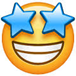 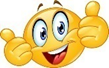 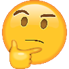 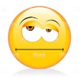 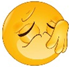 Lo logré fácilmente5 PUNTOSLo logré, aunque me costó un poco4 PUNTOSLo logré con muchas dudas3 PUNTOSCasi no lo logro2 PUNTOSNecesito ayuda1 PUNTOINDICADORES DE MI DESEMPEÑOVALORACIÓNVALORACIÓNVALORACIÓNVALORACIÓNVALORACIÓNPara el ser (Actitudinal)Lo logré fácilmenteLo logré, aunque me costó un pocoLo logré con muchas dudasCasi no lo logroNecesito ayudaHe organizado mi tiempo de estudio para realizar mis actividades  y entregarlas puntualmente.Leí con detención las orientaciones e instrucciones de las actividades.Participé activa y efectivamente en el desarrollo de las actividades propuestas por la profesora.He sido responsable con mis obligaciones académicas.He sido respetuoso en mis comentarios y opiniones respecto al proceso de educación a distancia.  He demostrado interés y motivación por aprender de las actividades de lengua y literatura.INDICADORES DE MI DESEMPEÑOPara el saber (Conceptual)Comprendí y elaboré la estructura del texto argumentativo, la carta al director: introducción, desarrollo  y conclusión. Elaboré la tesis o punto de vista sin mayor dificultad.Comprendí y redacté los argumentos que sostienen la tesis en la carta al director.Utilicé los elementos de cohesión en la redacción de mi carta al director.INDICADORES DE MI DESEMPEÑOPara el hacer (Procedimental)Realicé las actividades siguiendo las instrucciones dadas.Busqué o pedí ayuda cuando lo necesité agotando todas las instancias para aprender.Desarrollé las actividades procurando ser ordenado u ordenada.Hice todo lo posible por superar mis dificultades académicas y aprender lo que me causó dificultades. PUNTAJE TOTAL